		Agreement		Concerning the Adoption of Uniform Technical Prescriptions for Wheeled Vehicles, Equipment and Parts which can be Fitted and/or be Used on Wheeled Vehicles and the Conditions for Reciprocal Recognition of Approvals Granted on the Basis of these Prescriptions*(Revision 2, including the amendments which entered into force on 16 October 1995)_________		Addendum 2 – Regulation No. 3		Revision 4 - Amendment 2Supplement 16 to the 02 series of amendments – Date of entry into force: 8 October 2015		Uniform provisions concerning the approval of retro-reflecting devices for power-driven vehicles and their trailersThis document is meant purely as documentation tool. The authentic and legal binding text is: ECE/TRANS/WP.29/2015/14._________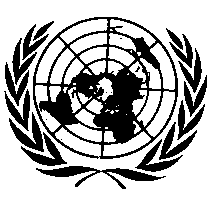 UNITED NATIONSAdd a new paragraph 4.1.3., to read:"4.1.3.	On devices with reduced light distribution, in conformity with paragraph 3.2. or 3.4. of Annex 7 to this Regulation, a vertical arrow starting from a horizontal segment and directed downwards."Paragraph 5.2., amend to read:"5.2.	If the approval granted in respect of a retro-reflecting device is extended to other such devices differing only in colour, the two samples in any other colour submitted in conformity with paragraph 3.1.4. of this Regulation shall be required to meet only the colorimetric and photometric specifications, the other tests no longer being required. This paragraph is not applicable to devices of Class IVA."Annex 2, Item 9, amend to read:"9.	Concise description:In isolation/part of an assembly of devices:2	Colour of light emitted:  white/red/amber:2		Installation as an integral part of a lamp which is integrated into the body of a vehicle:  yes/no2Geometric conditions of installation and relating variations, if any: 	Only for limited mounting height of equal to or less than 750 mm above the ground:  yes/no2 "Annex 3, Figure 1., amend to read:"Figure 1Marking for single lampsModel A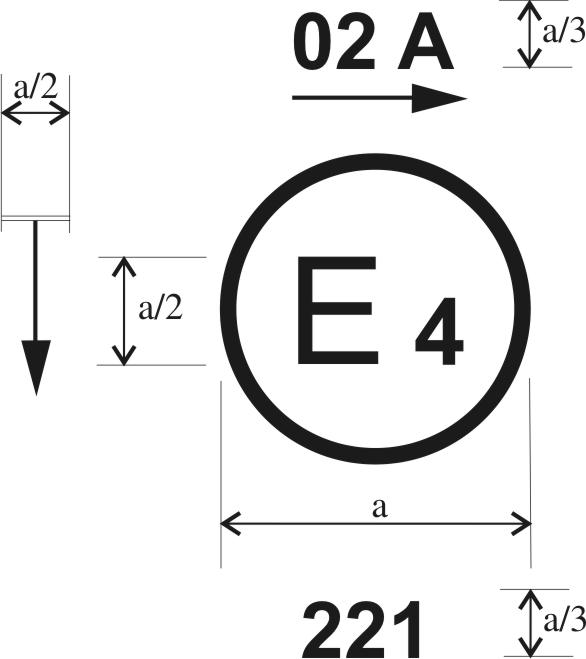 a = 4 mm min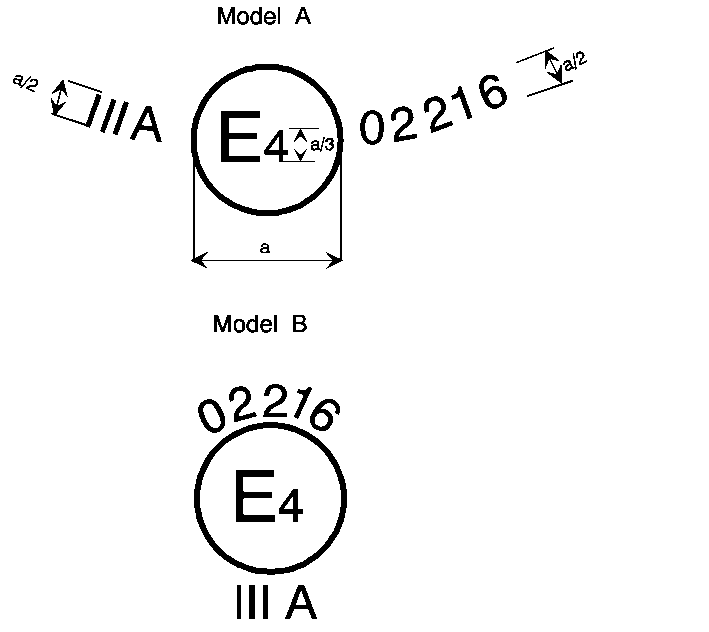 a = 4 mm min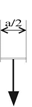 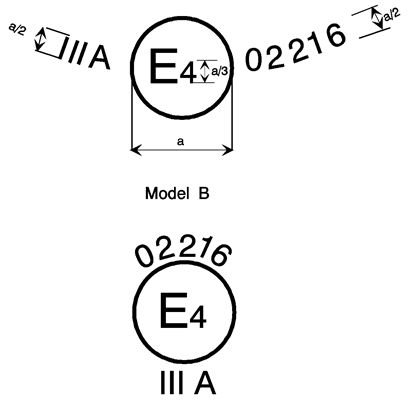 a = 4 mm min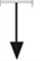 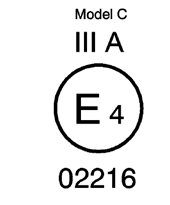 Note:The above approval number shall be placed close to, but in any position in relation to, the circle surrounding the letter "E".  The digits constituting the approval number shall face the same way as the "E". The group of symbols indicating the class shall be diametrically opposite the approval number.The vertical arrow starting from a horizontal segment and directed downwards indicates a permissible mounting height of equal to or less than 750 mm from the ground for this device and can be placed either above or below the circle surrounding the letter "E" or at its side, close to the group of symbols indicating the class or the digits constituting the approval number.TheType Approval Authorities shall avoid using approval numbers IA, IB, IIIA, IIIB and IVA which might be confused with the class symbols IA, IB, IIIA, IIIB and IVA.These sketches show various possible arrangements and are given as examples only.The above approval mark affixed to a retro-reflecting device shows that the type of device concerned has been approved in the Netherlands (E4) under approval number 02216. The approval number shows that approval was granted in accordance with the requirements of the Regulation as modified by the 02 series of amendments."E/ECE/324/Add.2/Rev.4/Amend.2−E/ECE/TRANS/505/Add.2/Rev.4/Amend.2E/ECE/324/Add.2/Rev.4/Amend.2−E/ECE/TRANS/505/Add.2/Rev.4/Amend.29 November 2015